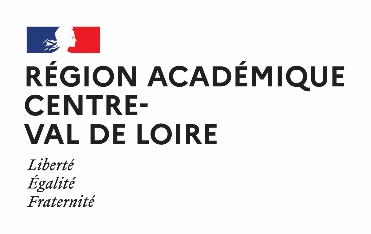 Elève :                                                            NOM, Prénom : ......................................................        Date de naissance : ...............................................Sexe :     F     M               N° INE :   ……………………………...Adresse :  ………………………………………………………….………………………………………………………………………….………………………………………………………………………….Tél : ......................................J’ai bien noté que : les demandes d’affectation dans le cadre de l’assouplissement de la carte scolaire sont satisfaites dans la seule limite de la capacité d’accueil des établissements.L’accès à un établissement par assouplissement de la carte scolaire ne garantit pas une place en internat dans cet établissement.DEMANDE D’ASSOUPLISSEMENT DE  POUR L’ENTRÉE EN CLASSE DE  2de GÉNÉRALE ET TECHNOLOGIQUERentrée scolaire septembre 2023ACCUSÉ DE RÉCEPTIONNom et prénom de l’élèveDans le cadre de la procédure d’affectation en classe de 2de générale et technologique pour la rentrée 2023, vous avez formulé une demande d’assouplissement de la carte scolaire.J’accuse réception de votre dossier, déposé en date du ………… auprès du collège ……………..Le présent document ne prévaut pas d’une décision conforme à vos vœux.La notification d’affectation au lycée qui vous sera remise à compter du 27 Juin 2023, vaudra notification de l’accord ou du refus de votre demande d’assouplissement à la carte scolaire.Date, qualité, signatureDEMANDE  à retourner à l’établissement pour le 25 MAI 2023  -  UN DOSSIER PAR VŒUDEMANDE  à retourner à l’établissement pour le 25 MAI 2023  -  UN DOSSIER PAR VŒURéservé à la DSDENEtablissement actuel : Nom : ............................................................................Ville :  ………………………………………………………………………Classe d’origine :     3e              2de  GT       Boursier :    Oui        Non Lycée de secteur : ……………………………………………………………………………………………………………………………………………..Lycée demandé au titre de l’assouplissement de la carte scolaire : …………………………………………………………..…………………..……………………………………………………………………………….Enseignements optionnels : ………………………………………….……………………………………………………………………………………………………………………..Code vœu (à renseigner par le collège) : Avis Critère bonifications :………………………Motif de la demandePièces justificatives à joindre  Elève souffrant d'un handicap  Décision de la commission des Droits et de l’Autonomie des Personnes Handicapées  Elève bénéficiant d’une prise en charge médicale importante à proximité de l’établissement demandé  Certificat médical (sous pli confidentiel)  Elève dont un frère ou une sœur sera encore scolarisé-e dans l'établissement souhaité à la rentrée 2023  Certificat de scolarité 2022/2023  Elève dont le domicile, en limite de zone de desserte, 
est proche de l’établissement souhaité  Justificatif de domicile  Elève qui doit suivre un parcours scolaire particulier 
(section sportive, activité artistique ou sportive à proximité …) Toute pièce permettant de justifier la demande(justificatif d’inscription dans une association…)